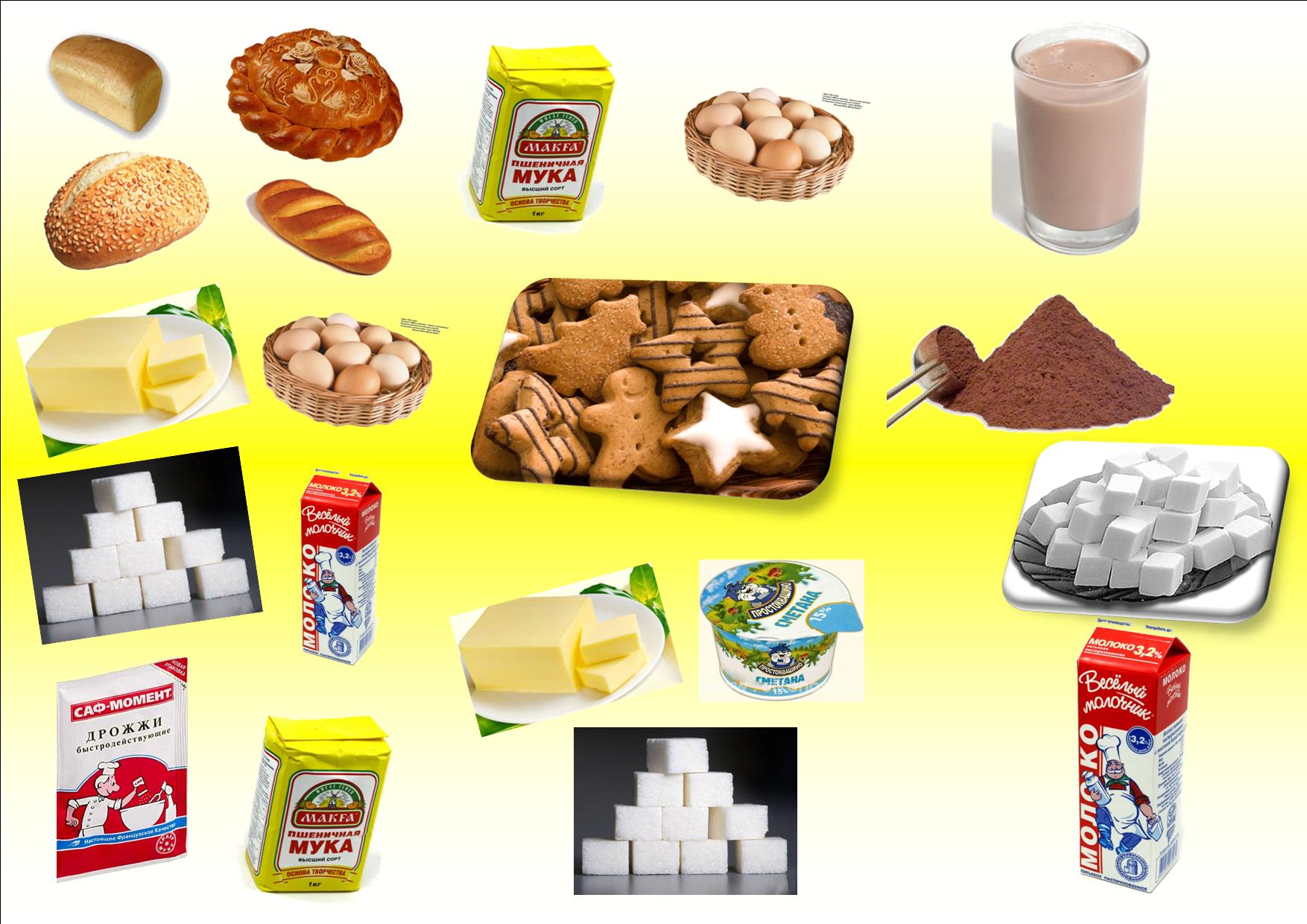 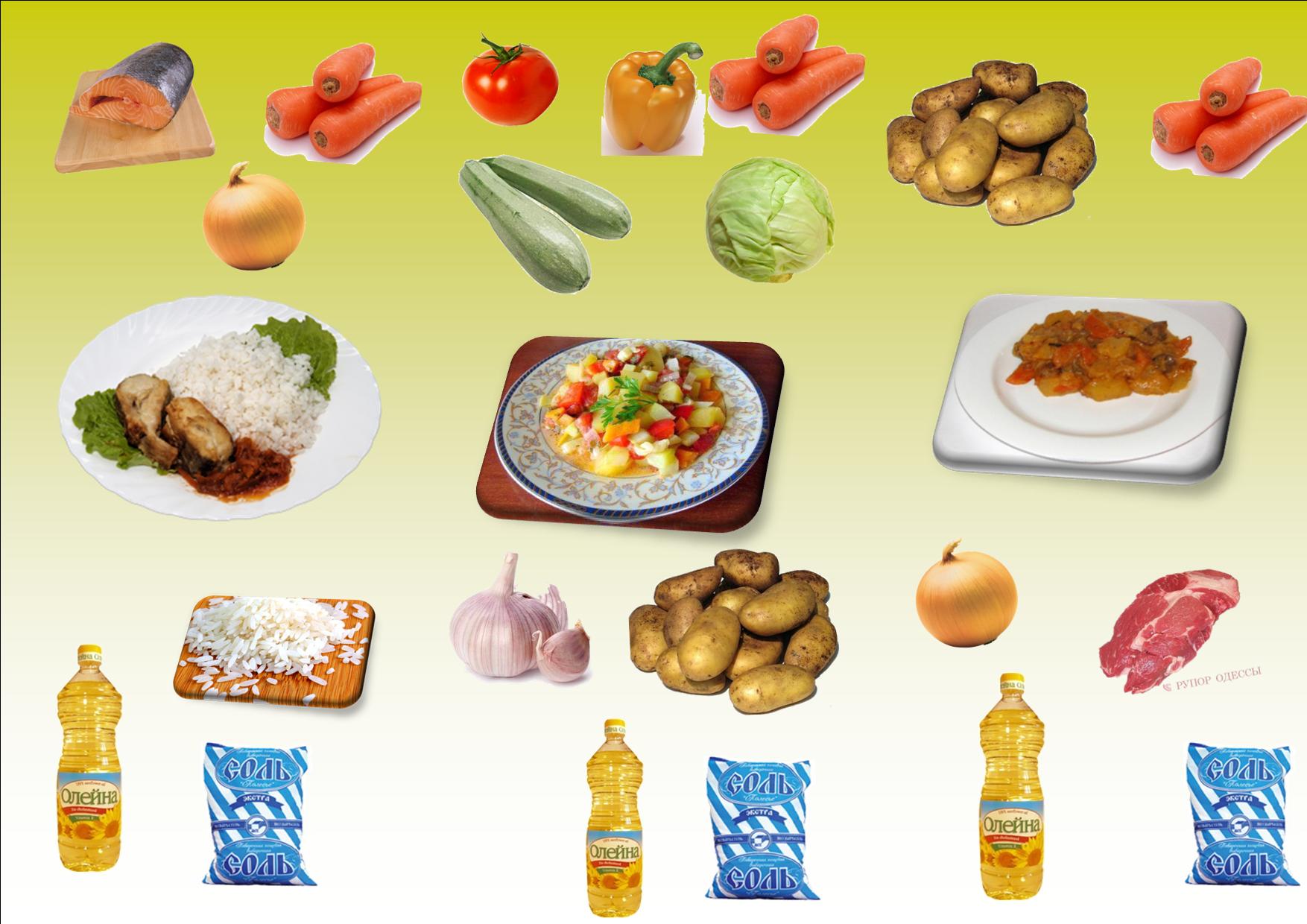 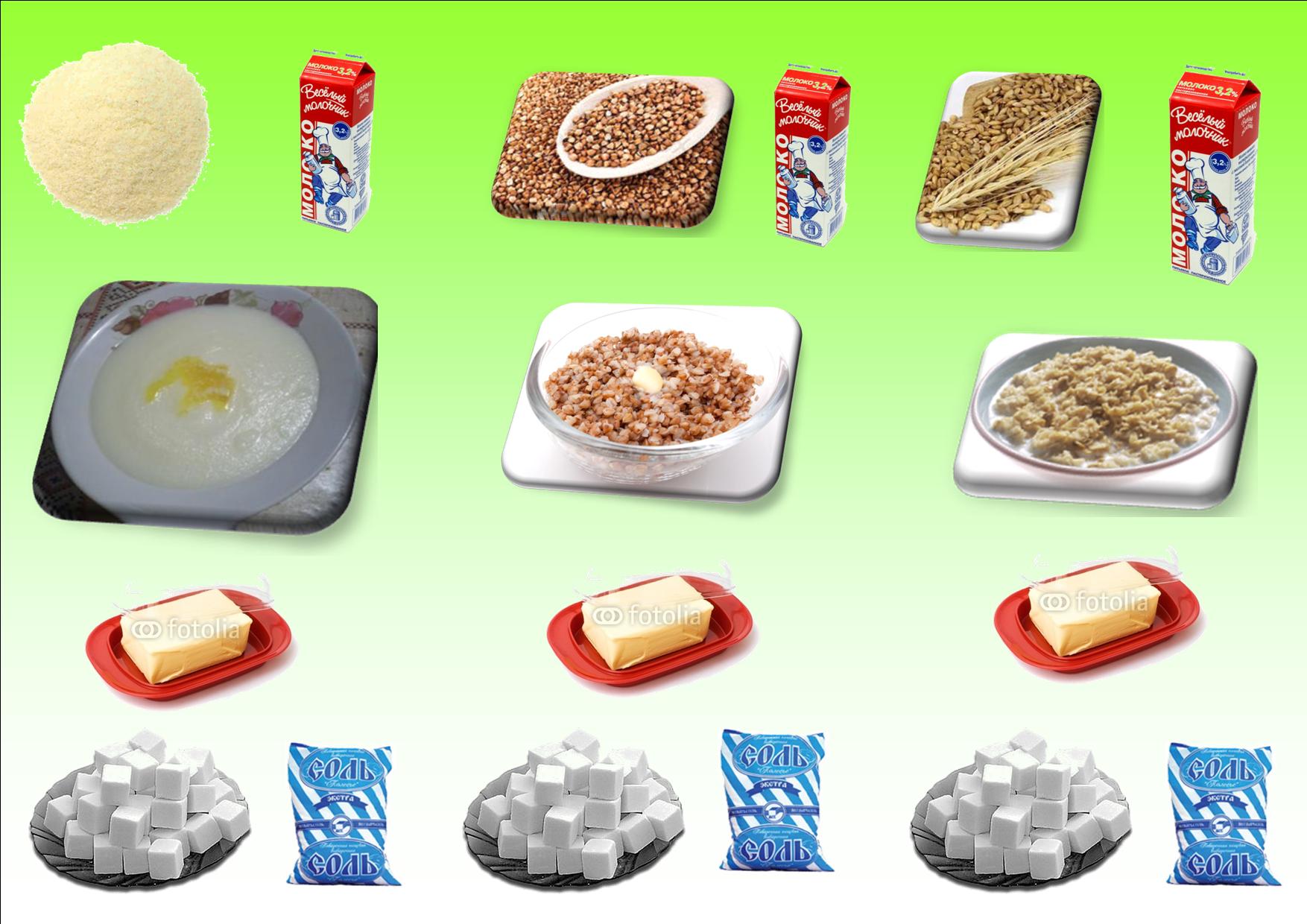 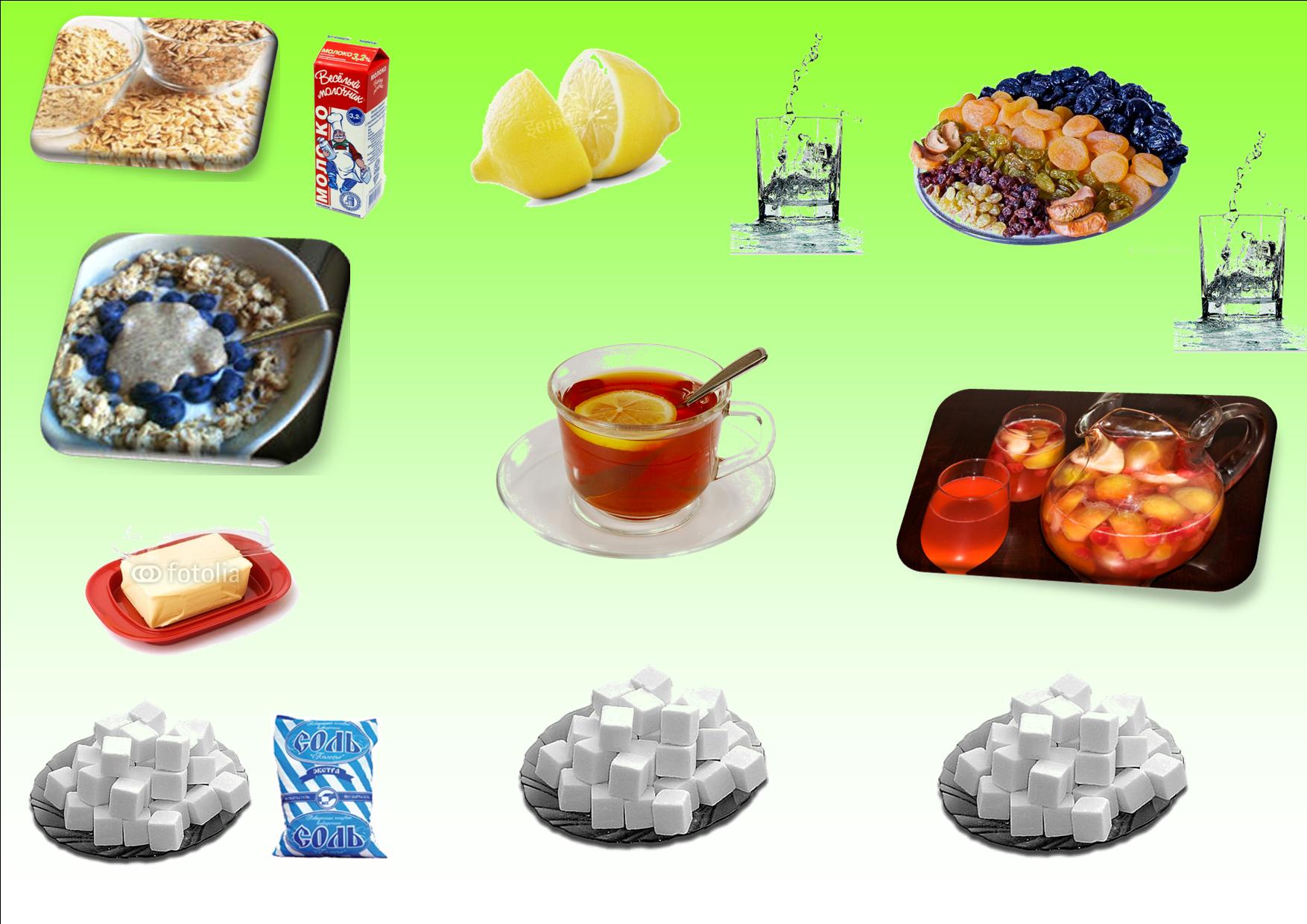 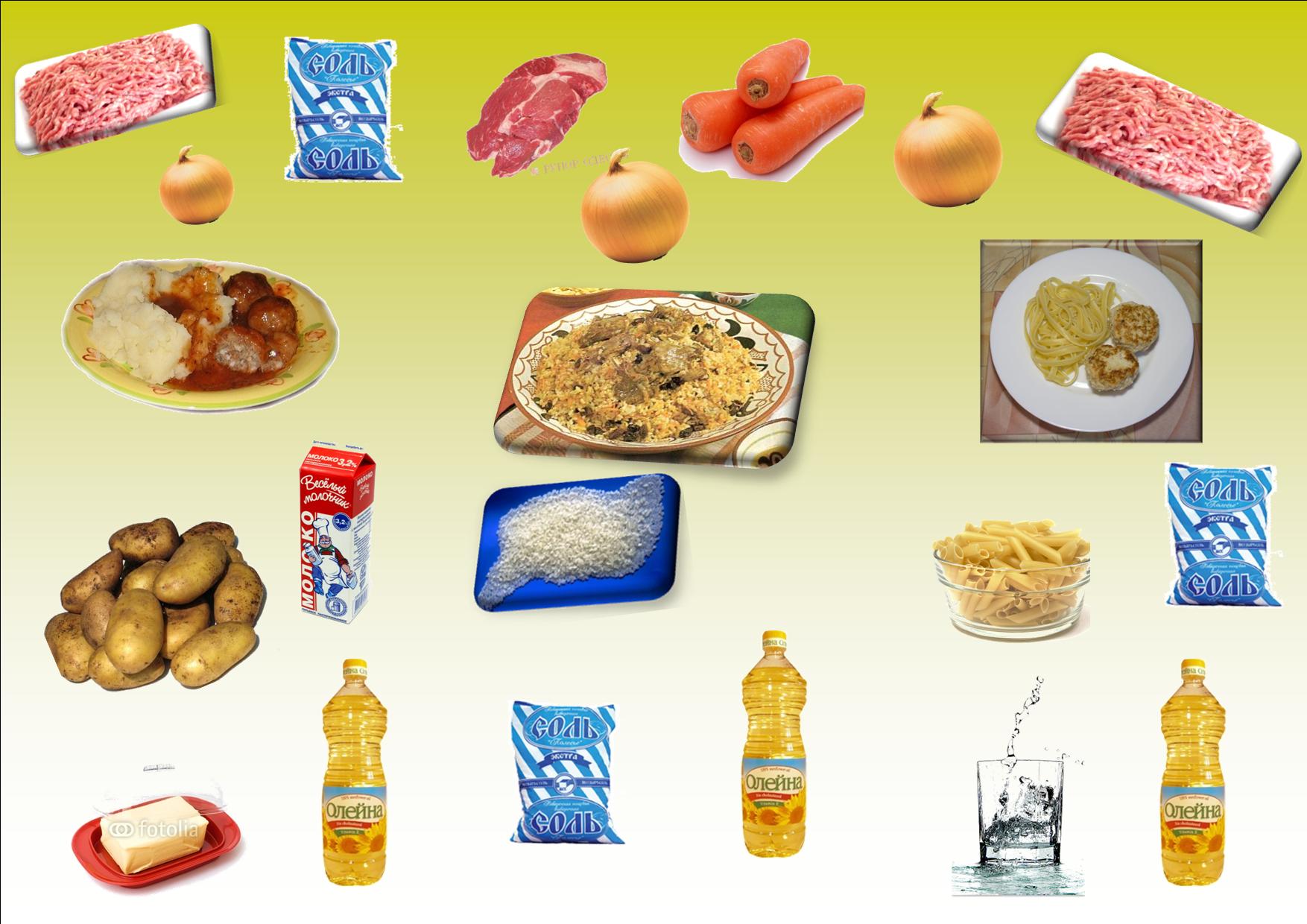 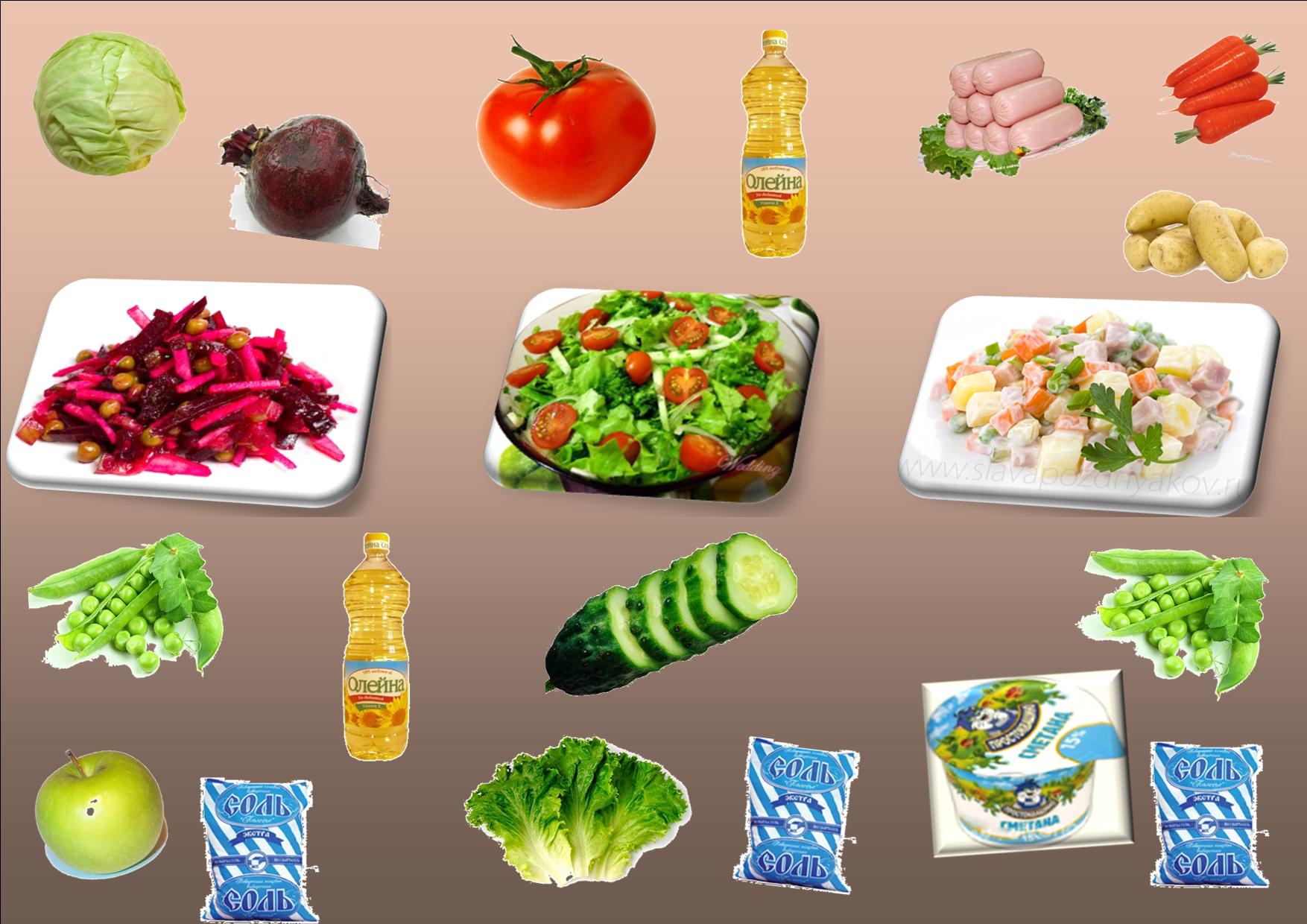 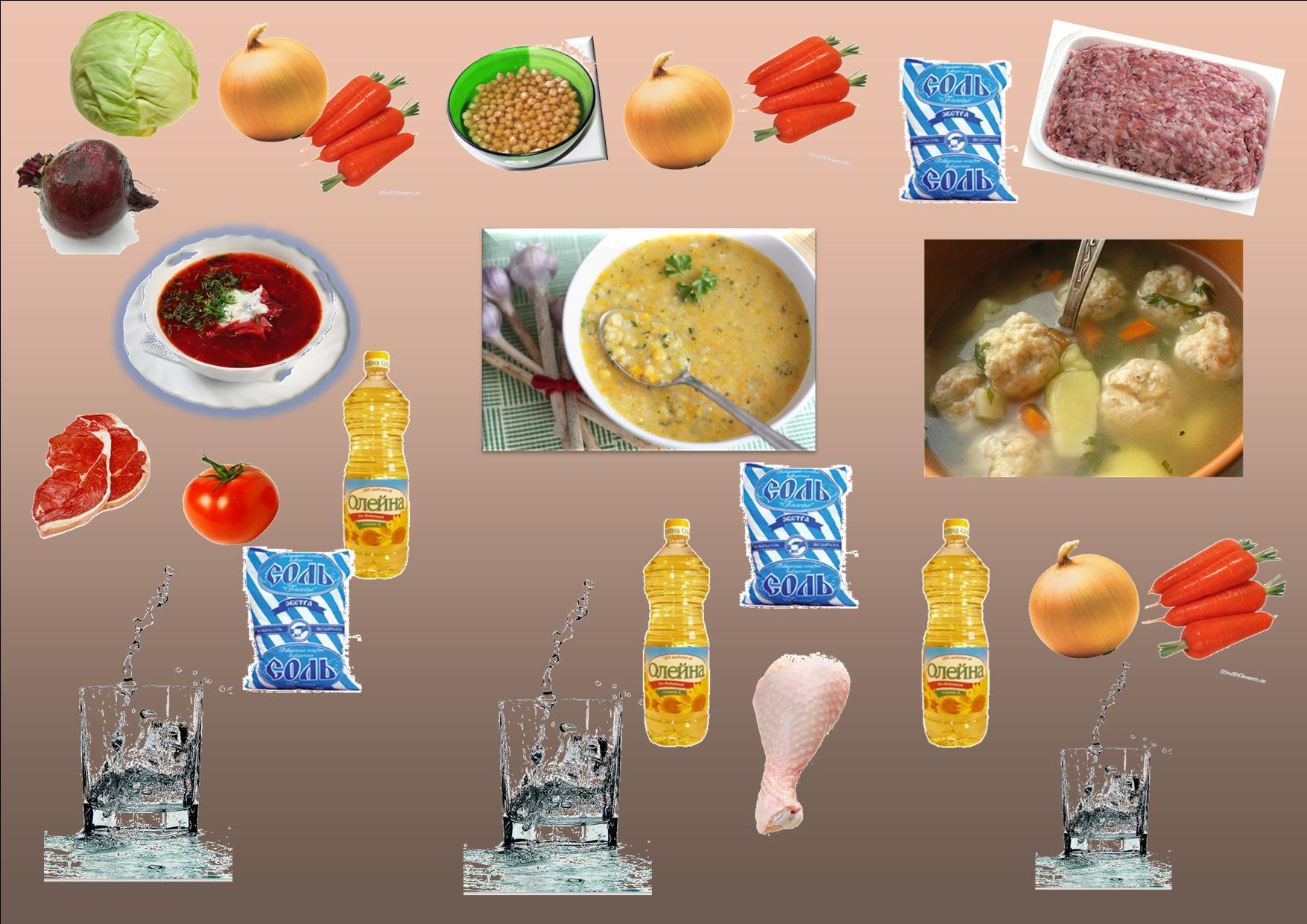 Не забудьте разрезать на 3 части!!!